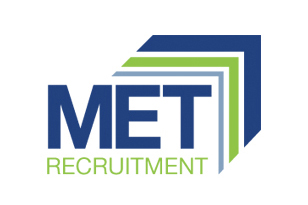 I, ______________________________________ hereby give my consent to the Company to process the following information: 
Personal data NameDate of birthContact details, including telephone number, email address and postal addressExperience, training and qualificationsCVNational insurance numberBank DetailsSensitive personal data Disability/health condition relevant to the roleCriminal convictionI consent to the Company processing the above personal data for the following purposes:For the Company to provide me with work-finding services.For the Company to process with or transfer my personal data to their clients in order to provide me with work-finding services. For the Company to process my data on a computerised database in order to provide me with work-finding services.For the Company to process my data with third party payroll companies in order to process payment for workI also consent to the Company processing my personal data with third parties for the purposes of internal audits and investigations carried out on the Company to ensure that the Company is complying with all relevant laws and obligations. The consent I give to the Company will last for 1 year. I am aware that I have the right to withdraw my consent at any time by informing the Company that I wish to do so. Signed by candidate / temporary worker: 	………………………………………………………………………………Date:						………………………………………………………………………………Company Name:MET Recruitment UK Ltd Document DP6:Consent DeclarationTopic:Data ProtectionDate:16/05/2018Version:1.0